ABDUL						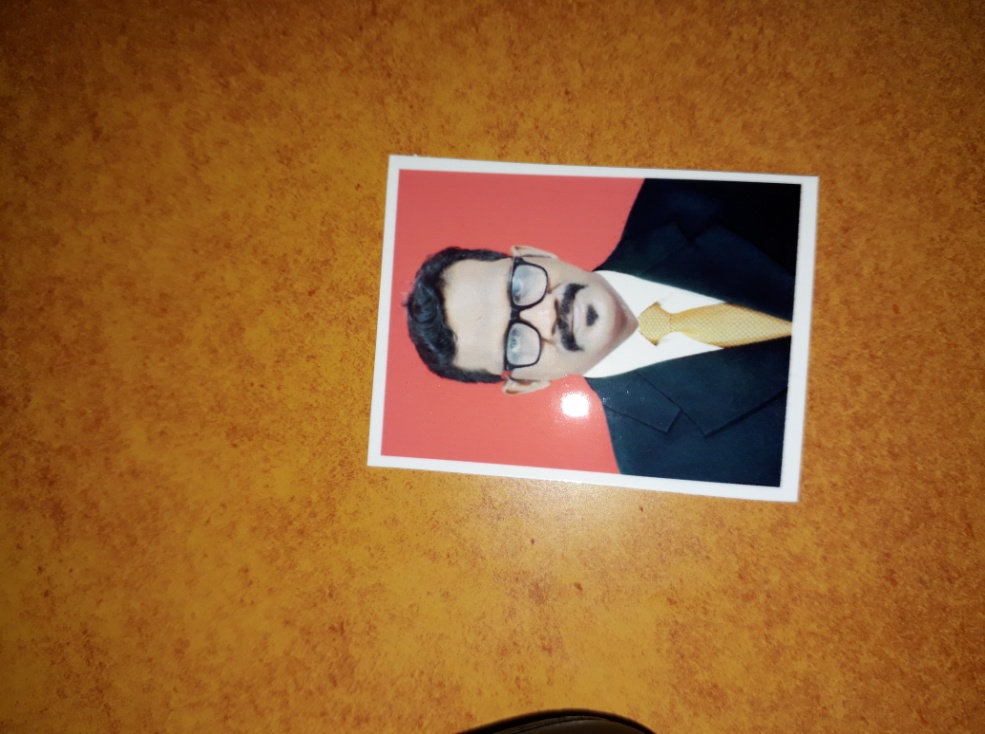 Email: abdul.381144@2freemail.com Total Exp: 14+ yearsLocation: DubaiVisa Status: Visit Visa Objective:Seeking for a challenging position as a Web Developer / Web Designer with the strong working experience in programming, designing, architecting, Teaching and troubleshooting of .Net application. Strong organizational and management skills with good verbal and written communication and interpersonal skills.Professional Summary:Skilled Software Developer and Teacher with one year of experience at the managerial level and fourteen years in the Industry. Background in providing excellent service for large corporations that encounter detailed and ever fluctuating purchasing needs. Extremely detail oriented, with a positive, upbeat personality.Skills:Operating Systems:  	MS DOS, WINDOWS-95/98/2000, Windows Xp, UBUNTUWeb Programming:	ASP/ HTML/DHTML, ASP.NetLanguages:  		C, C++, Java, COBOLGUI:  			Visual Basic 6.0, Power Builder, D2K, VB.NetRDBMS:  		Oracle, SQL Server, MySQLWeb Servers: 		PWS/IIS/ApacheScripting:		VBScript/JavaScript/PHP ScriptReports: 			Crystal Reports, Data ReportWork Experience:National Program Coordinator (Full Time)Sep 2017 - Mar 2018HUM Pvt Ltd., (Human United Mission), MumbaiAssist senior leaders with the smooth running of day to day operations and proceduresOversee activities of workers who buy, sell, and distribute products.Process purchase orders and requisitions for products.Communicate with prospective vendors to determine terms and availability.Interview applicants and train staff using training program.Devise purchasing instructions and policies, and ensure proper procedure from both the company and vendors.Prepare reports for costs and market conditions.Work with other staff members to generate product specifications.Resolve issues with contracts and supplies.Maintain thorough records of orders.Develop and implement organizational policies for the department.Manage budget for purchasing department.Create specifications for the delivery of new products.Consider environmental impact when determining transportation needs.Maintain up to date InventoryAnalyze the price proposals of Suppliers and financial reports of the company, before negotiating the priceHandling Petty cash and vouchers and keeping up an appropriate record for the costsFinding sources for Procuring Organic Food ItemsMonitor office supply levels; reorder when appropriatePrincipal of Academic (Full Time)May 2016 - Mar 2017Usense Innovative Solutions Pvt. Ltd.,, MumbaiArranged Seminars at various colleges across Mumbai and Chennai Taking care of CSR(Corporate Social Responsibilities) activitiesConducted seminar on User Experience on various colleges across Mumbai and ChennaiPrepared course plan of UX & UIPrepared Course Material for UX DesignCounseling the College students by giving awareness of UX and UITrain the fresh students on UX/UIAcademic Counselor (Part Time)			Jul 2012 - May 2016IGNOU, MumbaiHad been teaching the following subjects: 	* Problem Solving using 'C' (Semester - I)	* Operating system (Semester - II)	* ADBMS(Semester - IV)	* Mini Project Guide (Semester - IV)Assistant Professor (Full Time)					Aug 2004 - Apr 2016Dr. BMN College of Home Science, MumbaiCreated and maintain the college website (www.bmncollege.com)Taught following subjects:	Problem Solving CObject Oriented Programming using C++Management Information SystemDatabase Management SystemData StructureConducted practical classes for various computer programming LanguagesGuided various projects for Final Year StudentsCalled for University paper setting to third year subjects from 2004 till dateSelected to set the question paper to second year Bachelor of Computer Applications on Data and File StructureIn charge of the following committees:	College Website	Class TeacherTime TableExaminationMember of following Committees:	National Social ServicesLocal Management CommitteeParent Teacher Association Seating Arrangements on all College Level and University Level ExaminationAs a Study Tour In charge, arranged Transportation, Hotel, Food & Beverages. Negotiating with the Supplier. Managed around 200 students in the Tour.Software Developer (Full Time)					Jul 2007 - Nov 2008IT Smart, Saudi ArabiaMeeting ClientsCollecting RequirementsAnalyzing the requirementsPreparing Data Flow Diagram and Flow ChartGetting approval from ClientsCreating Complex DatabasesDeveloping Application Software for the approved requirementsWriting Database QueriesImplementation in the client placeRegular follow up with clients for the improvement the performance of system Technical Recruiter (Part Time)				Sep 2005 - Jun 2007RLI (Resource Logistics Inc.), USA (Offshore), MumbaiGetting requirements from the Managers from USSearching the matching resumes from www.dice.com , www.net-temps.com , www.monster.com Formatting the selected resume as per International standardBroadcasting the requirement to the vendors through OutlookSearching resume on Job Portals.Sorting out the best resume from the collected resumes.Talking to the Consultant who is having H1B (USA Work permit) visa with the requirementDiscussing with the Employers about the rate for the consultant. (Negotiate the rate whenever required)Formatting the selected resume and submitting the resume to the Managers Lecturer					August 2004 - May 2007Dr BMN College of Home Science, Mumbai, IndiaCreated and maintain the college website (www.bmncollege.com)Taught following subjects:	Problem Solving CObject Oriented Programming using C++Management Information SystemDatabase Management SystemConducted practical classes for various computer programming LanguagesGuided various projects for Final Year StudentsCalled for University paper setting to third year subjects from 2004 till dateSelected to set the question paper to second year Bachelor of Computer Applications on Data and File StructureIn charge of the following committees:	College Website	Class TeacherTime TableExaminationMember of following Committees: National Social ServicesLecturer					Jun  2002 - Jul 2004St. Josephs College of Arts and Science, Jhakama, Nagaland, IndiaSetup Computer LAB with 20 MachinesTaught following subjects:	Computer Basics	C ProgrammingResearch Consultant (Part Time)August 2005 - May 2007Zephirum Research Pvt Ltd.,MumbaiCustomized an ERP System called TPRSCollecting Requirements for supporting software for ERPAnalyzing the requirementsPreparing Data Flow Diagram and Flow ChartResearch and Create Complex DatabasesDatabase Migration from MySQL to SQL ServerWriting Database QueriesImplementation in the users systemApplication Software supports multiple Databases i., MySQL, SQL Server and MS AccessUsing ODBC for Database connectionUsing Open Source Environment (UBUNTU), PHPACADEMIC PROFILEM.C.A:			78.50%, First Class with Distinction			 of Arts & Science, B.Sc 			74.50%, First Class(Computer Science):	The New College, Chennai, D.C.S.C:		78.40%, First Class, BITECH, Chennai(Diploma in Client Server Computing)	HSC:	78.75%, First Class					Tagore Matric Higher Secondary School,  Board.PERSONAL DETAILS:	DOB: 			12.07.1975Age:			42+Sex: 			MaleMarital Status: 		MarriedNationality: 		IndianLANGUAGES KNOWN:English (To read, write and speak)Tamil (To read, write and speak)Hindi (To read, write and speak)